INDICAÇÃO Nº 1494/2016Sugere ao Poder Executivo Municipal que proceda com a retirada de lixo hospitalar acumulado no antigo centro médico localizado a Rua Prudente de Moraes n.º 231, Centro, fotos em anexo.Excelentíssimo Senhor Prefeito Municipal, Nos termos do Art. 108 do Regimento Interno desta Casa de Leis, dirijo-me a Vossa Excelência para sugerir que, por intermédio do Setor competente, que proceda coa a retirada de lixo hospitalar acumulada no antigo centro médico localizado a Rua Pudente de Moraes n.º 231, Centro.Justificativa:Este vereador foi procurador por munícipes, buscando a resolução da atual conjuntura que se encontra a área. Trata-se de uma medida necessária, devido a quantidade de lixos hospitalar. Dessa forma, mister se faz uma ação da Prefeitura, a fim de que, se resolva tal impasse no mais breve. Plenário “Dr. Tancredo Neves”, em 02 de março de 2016.Emerson Luis Grippe“Bebeto”1º Secretário-Vereador-Anexo: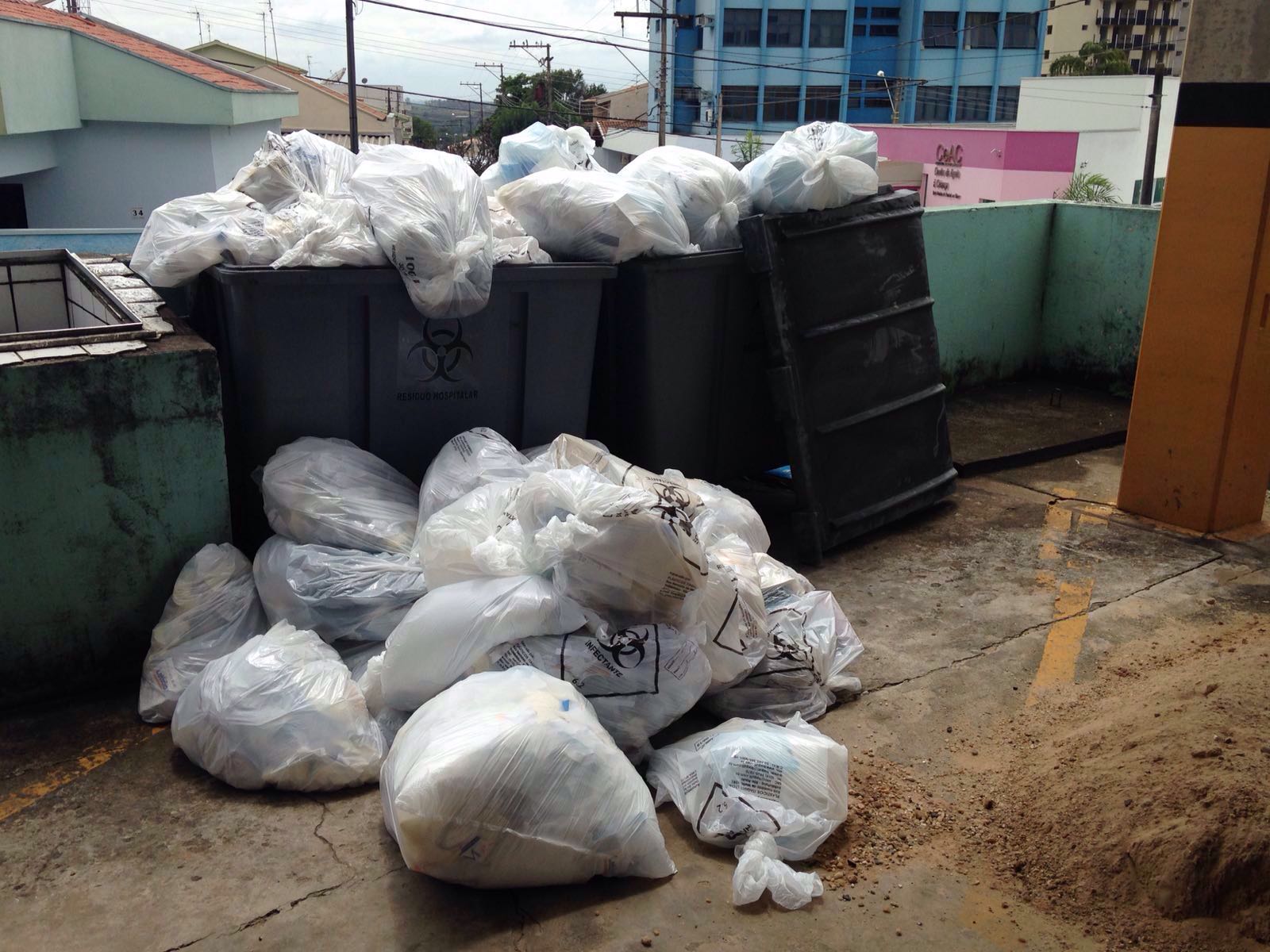 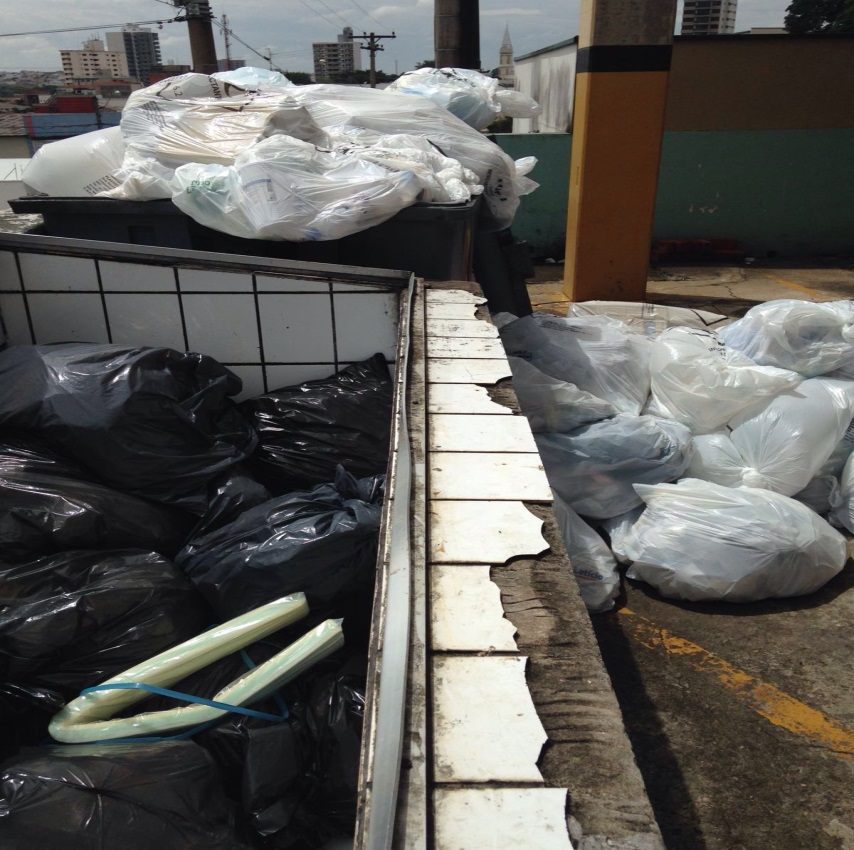 